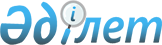 О внесении изменений и дополнений в решение Таскалинского районного маслихата от 15 апреля 2010 года № 23-3 "Об утверждении Правил предоставления жилищной помощи малообеспеченным семьям (гражданам) по Таскалинскому району"
					
			Утративший силу
			
			
		
					Решение Таскалинского районного маслихата Западно-Казахстанской области от 20 декабря 2012 года № 7-6. Зарегистрировано Департаментом юстиции Западно-Казахстанской области 18 января 2013 года № 3157. Утратило силу решением Таскалинского районного маслихата Западно-Казахстанской области от 18 октября 2013 года № 15-1      Сноска. Утратило силу решением Таскалинского районного маслихата Западно-Казахстанской области от 18.10.2013 № 15-1      В соответствии с Законами Республики Казахстан от 23 января 2001 года "О местном государственном управлении и самоуправлении в Республике Казахстан", от 16 апреля 1997 года "О жилищных отношениях" и постановлением Правительства Республики Казахстан от 30 декабря 2009 года № 2314 "Об утверждении Правил предоставления жилищной помощи" и на основании представления Департамента юстиции Западно-Казахстанской области № 4-5423 от 21 ноября 2012 года районный маслихат РЕШИЛ:



      1. Внести в решение Таскалинского районного маслихата "Об утверждении Правил предоставления жилищной помощи малообеспеченным семьям (гражданам) по Таскалинскому району" от 15 апреля 2010 года № 23-3 (зарегистрированное в Реестре государственной регистрации нормативных правовых актов на государственном языке за № 7-11-120, опубликованное 21 мая, 28 мая 2010 года в районной газете "Екпін" № 32-33, № 34-35) следующие изменения и дополнения:



      в Правилах предоставления жилищной помощи малообеспеченным семьям (гражданам) по Таскалинскому району, утвержденных указанным решением:



      пункт 4 изложить в следующей редакции:

      "4. Жилищная помощь предоставляется за счет средств местного бюджета малообеспеченным семьям (гражданам), постоянно проживающим в данной местности, на оплату:

      1) расходов на содержание жилого дома (жилого здания) семьям (гражданам), проживающим в приватизированных жилых помещениях (квартирах) или являющимися нанимателями (поднанимателями) жилых помещений (квартир) в государственном жилищном фонде;

      2) потребления коммунальных услуг и услуг связи в части увеличения абонентской платы за телефон, подключенный к сети телекоммуникаций, семьям (гражданам), являющимся собственниками или нанимателями (поднанимателями) жилища;

      3) арендной платы за пользование жилищем, арендованным местным исполнительным органом в частном жилищном фонде;

      4) стоимости однофазного счетчика электрической энергии с классом точности не ниже 1 с дифференцированным учетом и контролем расхода электроэнергии по времени суток проживающим в приватизированных жилых помещениях (квартирах), индивидуальном жилом доме.

      Расходы малообеспеченных семей (граждан), принимаемые к исчислению жилищной помощи, определяются как сумма расходов по каждому из вышеуказанных направлений.

      Жилищная помощь определяется как разница между суммой оплаты расходов на содержание жилого дома (жилого здания), потребление коммунальных услуг и услуг связи в части увеличения абонентской платы за телефон, подключенный к сети телекоммуникаций, арендной платы за пользование жилищем, арендованным местным исполнительным органом в частном жилищном фонде, стоимости однофазного счетчика электрической энергии с классом точности не ниже 1 с дифференцированным учетом и контролем расхода электроэнергии по времени суток проживающим в приватизированных жилых помещениях (квартирах), индивидуальном жилом доме, в пределах норм и предельно-допустимого уровня расходов семьи (граждан) на эти цели. Доля предельно-допустимых расходов семьи (гражданина) на содержание жилого дома (жилого здания), на арендную плату за пользование жилищем, на потребление коммунальных услуг и услуг связи в части увеличения абонентской платы за телефон, подключенный к сети телекоммуникаций устанавливается к совокупному доходу семьи (гражданина) в размере пяти процентов. Стоимость однофазного счетчика электрической энергии с классом точности не ниже 1 с дифференцированным учетом и контролем расхода электроэнергии по времени суток проживающим в приватизированных жилых помещениях (квартирах), индивидуальном жилом доме устанавливается в размере сто процентов.";



      дополнить пунктом 4-1 следующего содержания:

      "4-1. Жилищная помощь оказывается по предъявленным поставщиками счетам на оплату коммунальных услуг на содержание жилого дома (жилого здания) согласно смете, определяющей размер ежемесячных и целевых взносов, на содержание жилого дома (жилого здания), а также счету на оплату стоимости однофазного счетчика электрической энергии с классом точности не ниже 1 с дифференцированным учетом и контролем расхода электроэнергии по времени суток, устанавливаемого взамен однофазного счетчика электрической энергии с классом точности 2, 5, находящегося в использовании в приватизированных жилых помещениях (квартирах), индивидуальном жилом доме, за счет бюджетных средств лицам, постоянно проживающим в данной местности.";



      пункт 9 дополнить подпунктом 9) следующего содержания:

      "9) квитанцию-счет стоимости однофазного счетчика электрической энергии с классом точности не ниже 1 с дифференцированным учетом и контролем расхода электроэнергии по времени суток проживающим в приватизированных жилых помещениях (квартирах), индивидуальном жилом доме.".



      2. Настоящее решение вводится в действие со дня первого официального опубликования.      Председатель сессии              В. Фролов

      Секретарь районного маслихата    С. Рахимов
					© 2012. РГП на ПХВ «Институт законодательства и правовой информации Республики Казахстан» Министерства юстиции Республики Казахстан
				